SEGUICICRETASCOPRI LE SPIAGGE PIÙ BELLE DEL MEDITERRANEOVOLO DA BARI VENERDÌDAL 19 LUGLIO AL 6 SETTEMBRE 20248 GIORNI | 7 NOTTIDA € 598 p.pLA QUOTA COMPRENDE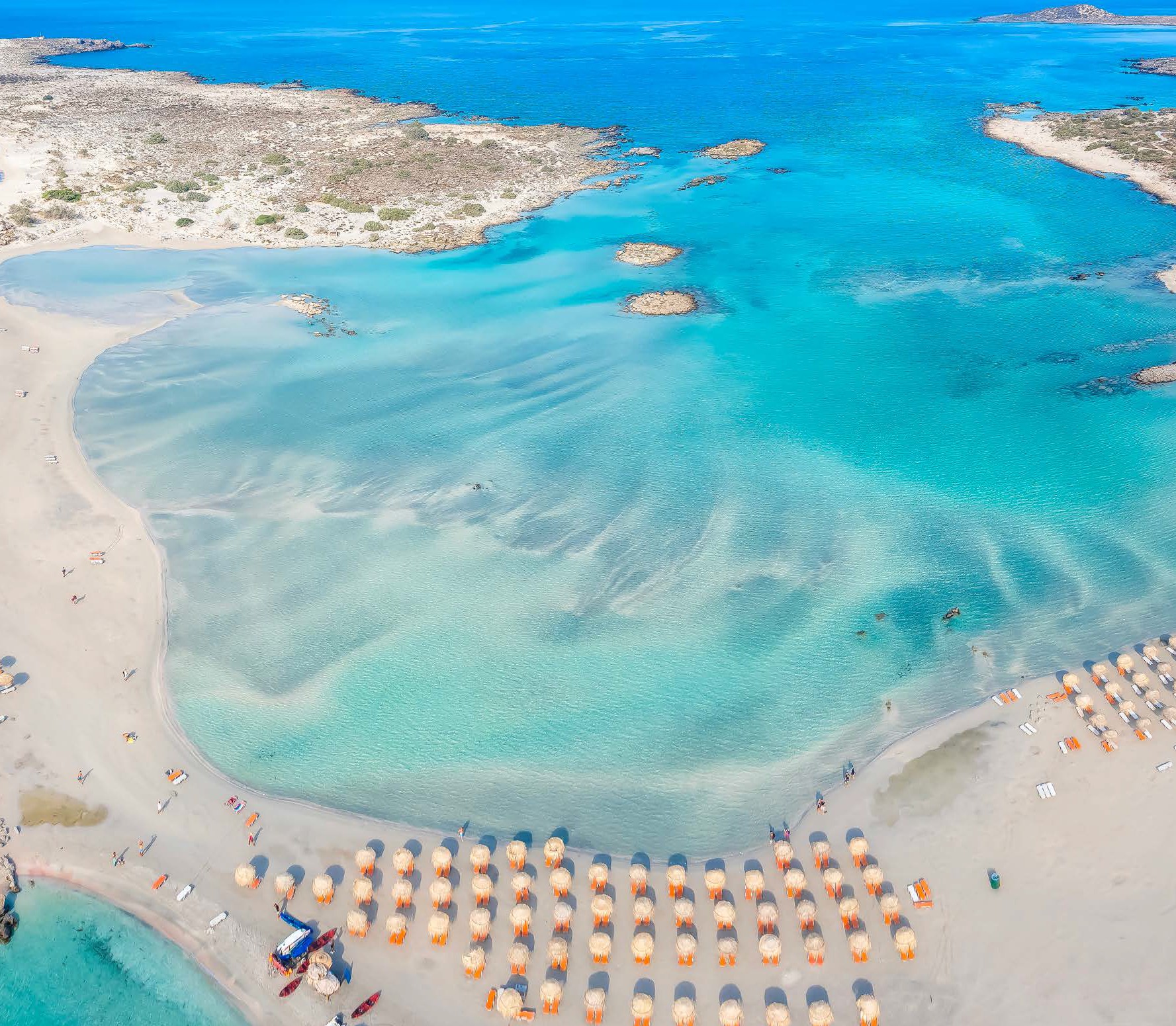 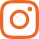 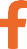 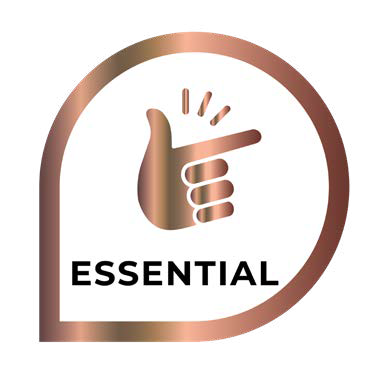 Volo diretto da BariBagaglio Stiva da 15 kg + Mano 8 kg7 notti nella struttura indicata in solo pernottamento.Assistenza in italianoTasse aeroportuali e oneri accessori (€59.p.p.)Quota iscrizione, comprensiva di assicurazione medico bagaglioLA QUOTA NON COMPRENDETassa di soggiorno da pagare in locoInfant 0/2 anni n.c. € 60Assicurazione annullamento inscindibile pari al 2,9% dell’importo totale della praticaServizi extra da pagare in loco*Si consiglia noleggio auto (su richiesta)MAP-MARKED-ALT     chorafakia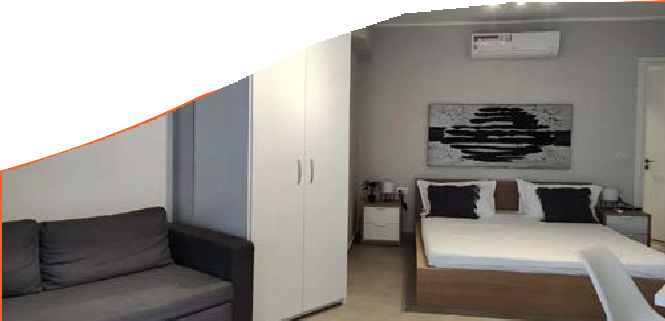 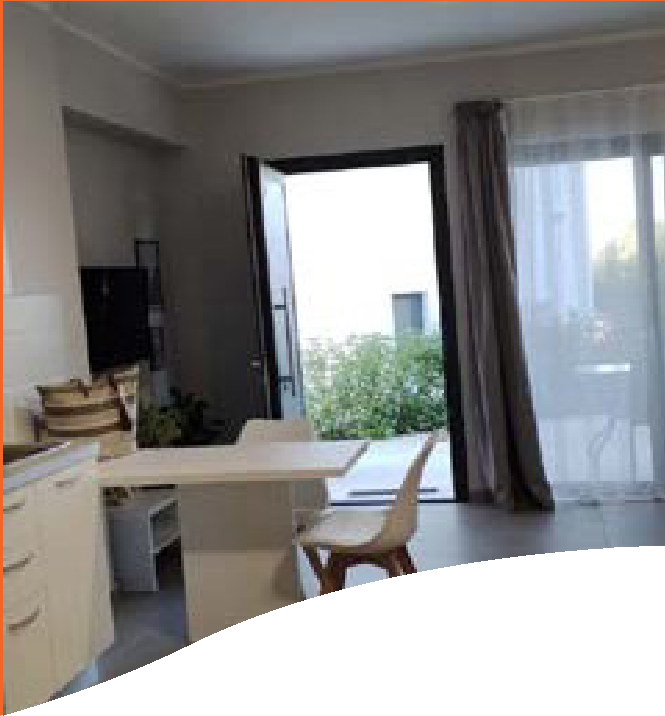 MAP-MARKED-ALT        KOUNOUPIDIANAMAP-MARKED-ALT    CHANIA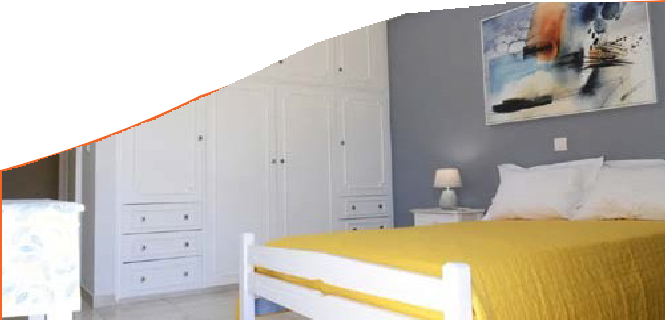 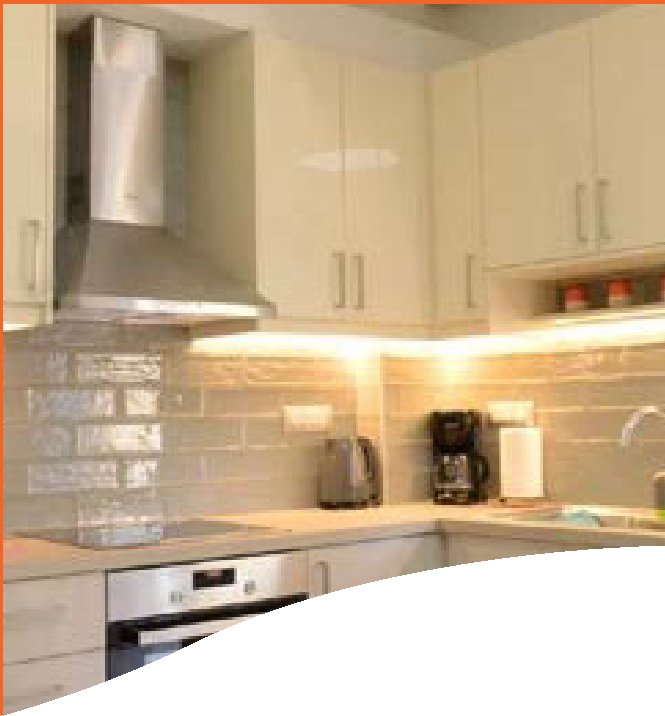 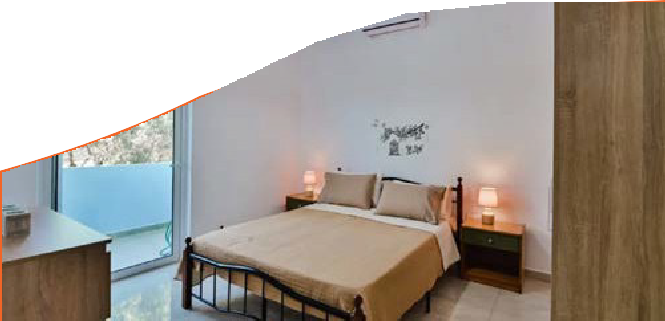 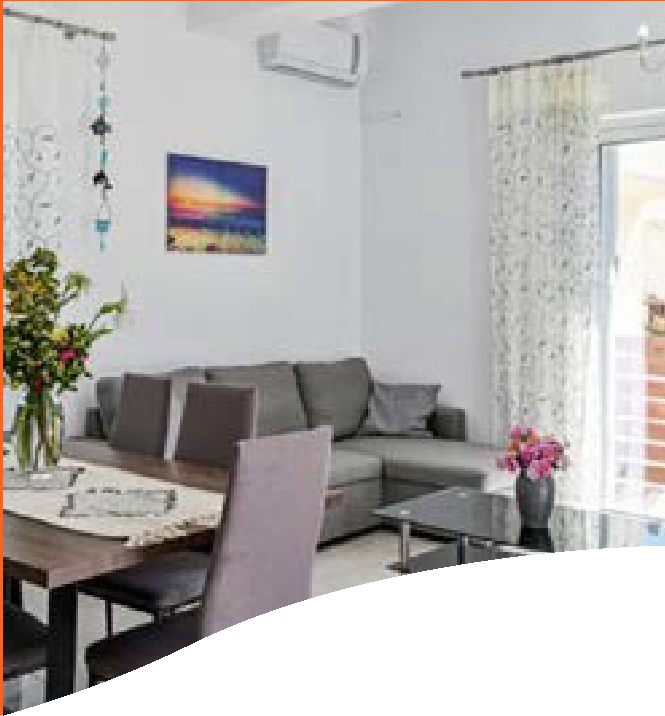 MAP-MARKED-ALT    STAVROSMAP-MARKED-ALT    STAVROS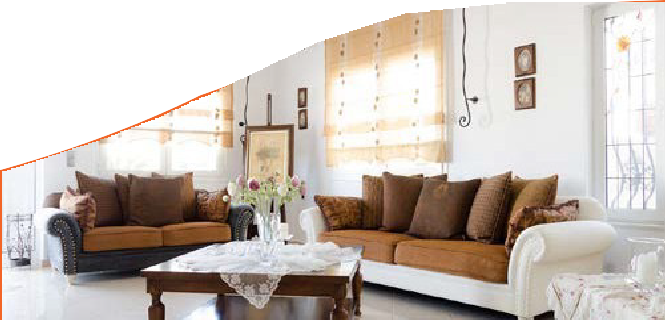 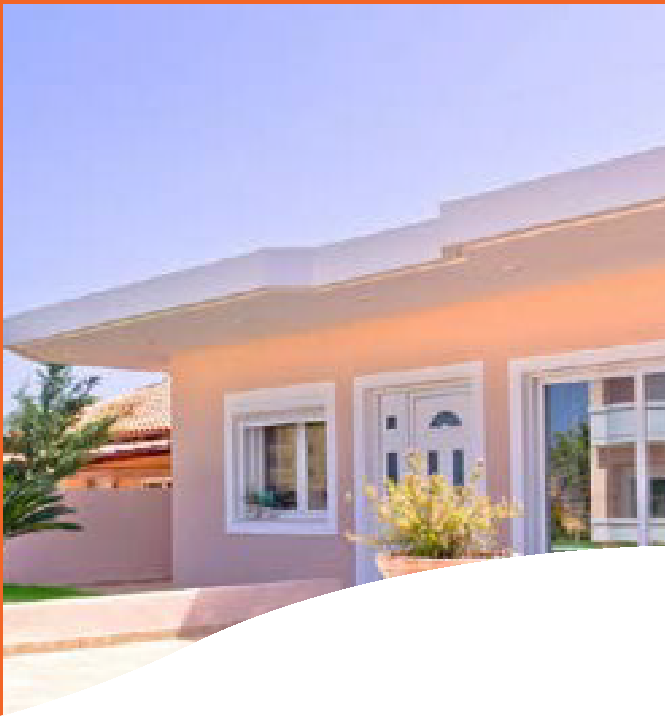 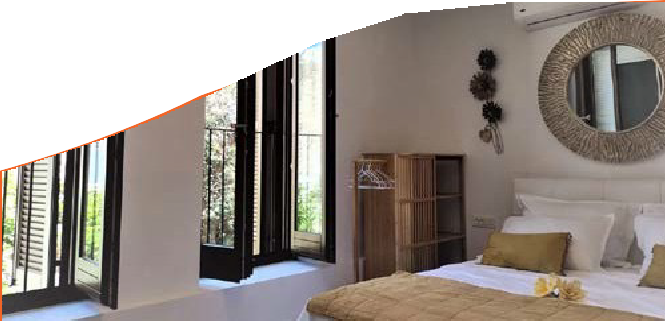 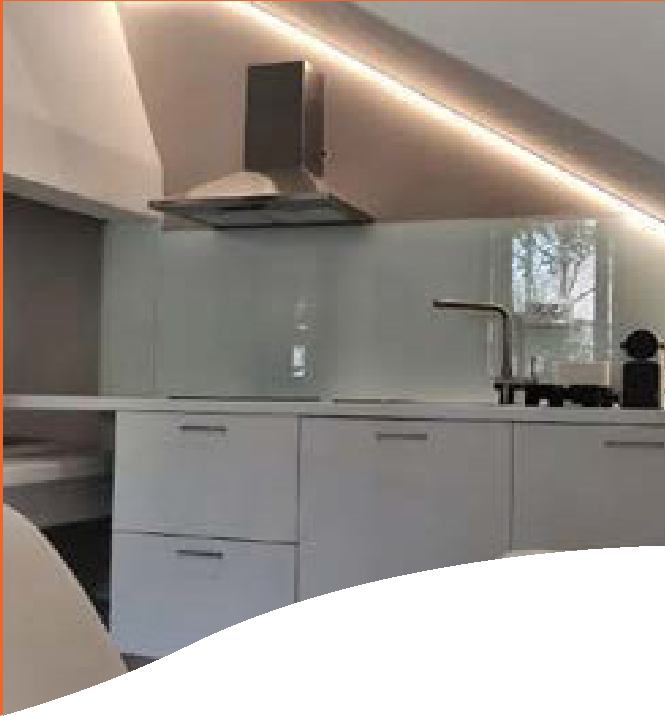 MAP-MARKED-ALT    CHANIASOGGIORNO DAL - ALSOGGIORNO DAL - ALALONI SUITESALONI SUITESALONI SUITESALONI SUITESALONI SUITESSOGGIORNO DAL - ALSOGGIORNO DAL - ALAPT 2 BEDROOMSAPT 2 BEDROOMSAPT 2 BEDROOMSAPT 3 BEDROOMSAPT 3 BEDROOMSSOGGIORNO DAL - ALSOGGIORNO DAL - ALBASE 2BASE 3BASE 4BASE 5BASE 619/726/775968567171371326/72/88818117528118112/89/89328818168498499/816/8102494687890290216/823/894391282587987923/830/890785579082382330/86/97807466497147146/913/9725661598644644SOGGIORNO DAL - ALSOGGIORNO DAL - ALCLARAS APARTMENTSSOGGIORNO DAL - ALSOGGIORNO DAL - ALMONOLOCALESOGGIORNO DAL - ALSOGGIORNO DAL - ALBASE 219/726/782326/72/88682/89/88949/816/894816/823/892623/830/886830/86/97986/913/9737SOGGIORNO DAL - ALSOGGIORNO DAL - ALDEEP BLUE APARTMENTSDEEP BLUE APARTMENTSDEEP BLUE APARTMENTSSOGGIORNO DAL - ALSOGGIORNO DAL - ALAPT 1 BEDROOMAPT 1 BEDROOMAPT 1 BEDROOMSOGGIORNO DAL - ALSOGGIORNO DAL - ALBASE 2BASE 3BASE 419/726/798486079926/72/810289208622/89/810549458739/816/81119101395916/823/8109297991923/830/8102892084730/86/99398497836/913/9862787743SOGGIORNO DAL - ALSOGGIORNO DAL - ALPAVLOS HOUSEPAVLOS HOUSEPAVLOS HOUSEPAVLOS HOUSESOGGIORNO DAL - ALSOGGIORNO DAL - ALAPT 3BEDROOMSAPT 3BEDROOMSAPT 3BEDROOMSAPT 3BEDROOMSSOGGIORNO DAL - ALSOGGIORNO DAL - ALBASE 4BASE 5BASE 6BASE 719/726/775576273070526/72/88438368047782/89/88798688558309/816/896093291989216/823/892788787484823/830/885484383080430/86/97987787467216/913/9768749712693SOGGIORNO DAL - ALSOGGIORNO DAL - ALVILLA MAREVILLA MARESOGGIORNO DAL - ALSOGGIORNO DAL - ALAPT 3 BEDROOMSAPT 3 BEDROOMSSOGGIORNO DAL - ALSOGGIORNO DAL - ALBASE 4BASE 519/726/783776226/72/89008232/89/89268499/816/898191016/823/895987923/830/890082330/86/97917346/913/9751712SOGGIORNO DAL - ALSOGGIORNO DAL - ALVALENTINA HOUSESOGGIORNO DAL - ALSOGGIORNO DAL - ALCASA SU 2 LIVELLISOGGIORNO DAL - ALSOGGIORNO DAL - ALBASE 219/726/7117026/72/812342/89/813179/816/8138216/823/8136623/830/8129130/86/911576/913/91062